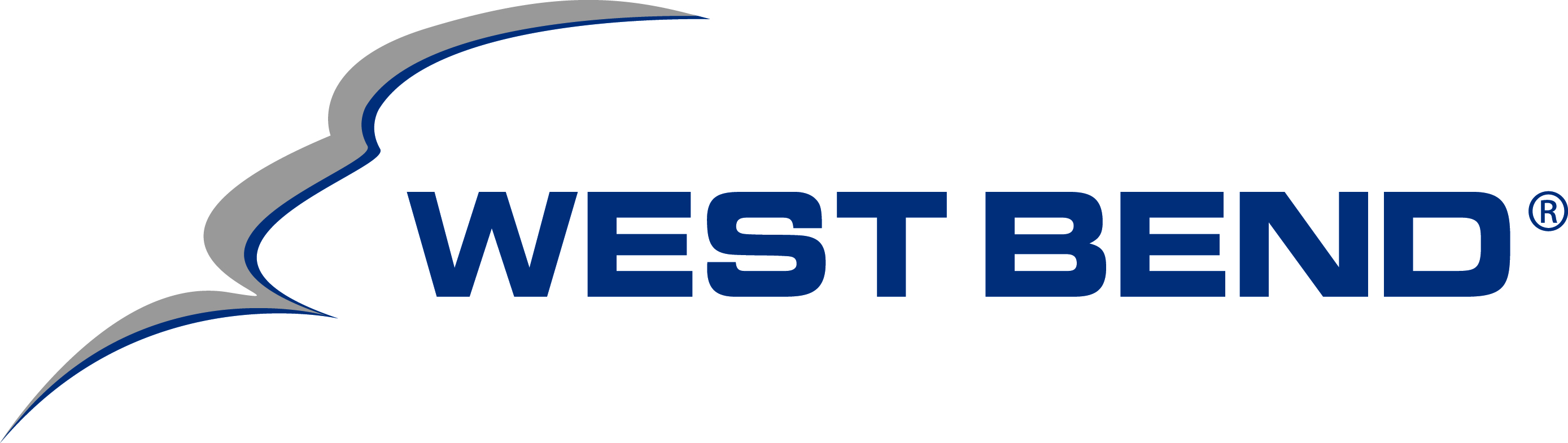 Childcare Center Safety ChecklistINDOOR SAFETYJANFEBMARAPRMAYJUNJULAUGSEPOCTNOVDEC Wall decorations attached without projecting devices, such as straight pins and nails. No more than two fingers distance between mattress and crib railings. A loose-fitting mattress can cause strangulation or limb injuries.Crib and playpen slats are two inches or less apart.Walls and ceilings free of peeling paint and falling plaster. Knives and other sharp objects kept out of children’s reach. Finger guards are installed on door hinges to prevent finger pinch injuries.Hot liquids, foods, and pans kept out of children’s reach. Hot water temperature is no hotter than 120 degrees Fahrenheit. Electrical outlets covered with plastic plugs when not in use. Electrical appliances unplugged when not in use and stored so they cannot fall in water causing electrical shock. Glass doors and low windows are marked for visibility with bright colored stickers, decals, or tape. Cleaning products, medicine, and food are stored separately out of children’s reach. Bleach solutions and diapering supplies are out of children’s reach. Basements are inaccessible to children. TOY SAFETYJANFEBMARAPRMAYJUNJULAUGSEPOCTNOVDECToys are non-flammable. Toys do not have sharp edges or small parts that may come off or be swallowed causing choking.Toy chests have lightweight lids, no lid, or a safe closing mechanism. A dropping lid may cause suffocation, head, or neck injuries. JANFEBMARAPRMAYJUNJULAUGSEPOCTNOVDECToys with sharp points or edges, or those that will have such edges if broken by misuse, are not accessible to children under age eight.Children under age five are not given sophisticated electric toys. Other items, such as tape recorders and battery-operated toys are checked regularly for loose or exposed wires. Propelled objects, such as toy darts and projectiles, have soft, non-removable rubber or cork ends to prevent injury. Toys are checked often to make sure they are in good repair. Toys that are broken beyond repair are disposed of so that children cannot see or reach them. Toys are cleaned and sanitized on a regular basis.Balloons are not permitted due to the possibility of small pieces of rubber being aspirated.  Riding toys are stable and well-balanced.OUTDOOR SAFETYJANFEBMARAPRMAYJUNJULAUGSEPOCTNOVDECNo peeling paint in or adjacent to outdoor play area. Pipes and other objects do not protrude from the ground. Window wells and stairwells are covered to prevent falls. Protruding branches and sticks at eye level are removed. Porches and balconies are sturdy, have railings and non-skid surfaces, and are kept free of water, snow, and ice. Garages are inaccessible to children. Pools or water on the property or in the neighborhood are restricted from use by unsupervised children. Wading pools are empty if not in use. Playground equipment is installed according to manufacturer’s instructions: e.g., placed on soft ground surface; are at least a foot from fences, walls, and other play areas; legs are set in concrete below ground level; landing pits filled with sand, tanbark, or similar materials. Playground equipment is maintained: e.g., loose parts tightened; tape applied over sharp edges and protruding screws; rusted parts replaced.JANFEBMARAPRMAYJUNJULAUGSEPOCTNOVDECChildren are instructed in and follow safety play habits: e.g., no shoving, pushing, or fighting; children take turns and wait until child ahead is out of the way; children stand away from moving swings; no twisting of empty chains and swing seats allowed.Equipment which collects water, such as a tire, has drainage holes.Play area is always supervised by an adult.Wooden surfaces on benches and climbing equipment are free of slivers. Gates are kept closed and have child-proof latches or locks. Sandboxes are free of fecal matter. Steps and rungs for foot placement are evenly spaced. Swing seats are made of soft, resilient materials. Swings are installed more than 6 feet from fences, building walls, walkways, and other play areas. Area is free of dumpsters. There are no potential areas of entrapment: e.g., space between rungs should have openings less than 5” or more than 9”. Area is free of electrical hazards such as wires, power lines, and A/C units. Slide height: no more than seven feet for children three – seven years old. Slide height: no more than two feet for children under three years old.Cement footings on built-in equipment are recessed. Traffic flow patterns are planned to prevent collisions of playing children: e.g., paths of swing sets, exits from slide. Play surfaces are free from litter, glass, sharp objects, animal feces, trash, stagnant pools of water, and poisonous plants. Play surfaces under and around structures for climbing, sliding, swinging, etc., have impact absorbing surface such as shredded bark, hardwood, loose sand, pea gravel, etc. GENERAL SAFETYJANFEBMARAPRMAYJUNJULAUGSEPOCTNOVDECSmoke detectors or alarms are installed and tested weekly. Fire escape plan is posted, and fire drills are held. Matches and lighters are inaccessible to children. JANFEBMARAPRMAYJUNJULAUGSEPOCTNOVDECChildren ride buckled up in approved safety restraints or use automobile seat belts during all auto travel.Purses or cabinets with vitamins, medication, cigarettes, jewelry, and calculators (with easy to swallow button batteries) are kept out of children’s reach. Emergency procedures and telephone numbers are posted near each phone in clear view. Poison center telephone number sticker on phone: e.g., “The poison control center’s telephone number is…” Working fire extinguisher of the appropriate classification is available and staff are trained to use it. Access to windows is blocked; screens are secure; and upper-level windows are secured with window guards.Stairs are kept neat and clean: e.g., clear of items such as boxes, toys, supplies, newspapers, etc. Sharp corners on furniture and other objects are covered with a cushion to prevent any harm from banging or falling against them. Exits are clearly marked and free of clutter. Cots and cribs are placed so that the walkways are clear for emergency evacuation. Doors open in the direction of exit travel. Center is inspected for lead paint. Air is free of Friable (crumbly) asbestos. 